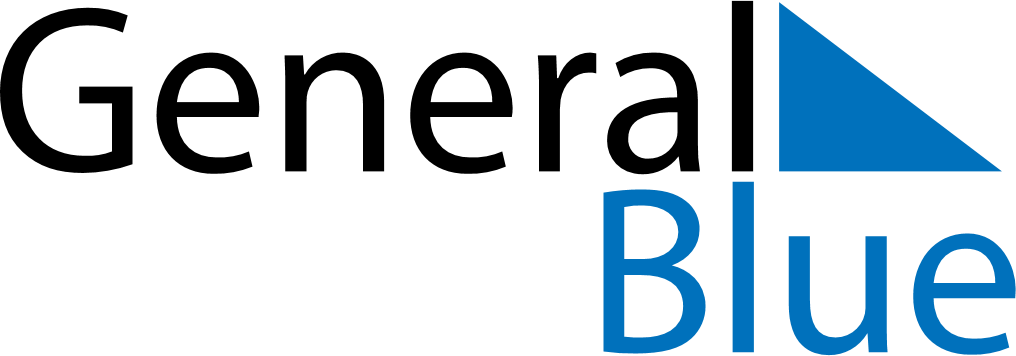 June 2025June 2025June 2025June 2025June 2025June 2025BahrainBahrainBahrainBahrainBahrainBahrainSundayMondayTuesdayWednesdayThursdayFridaySaturday1234567Arafat DayFeast of the Sacrifice (Eid al-Adha)8910111213141516171819202122232425262728Islamic New Year2930NOTES